Publicado en Sevilla el 01/10/2020 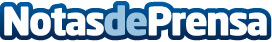 Miniso llega a AireSur con su arrasador diseño japonés de alta calidad y buen precioDiseño japonés de alto nivel, gran calidad y precios ajustados caracterizan los más de 3.000 diferentes productos que los sevillanos encontrarán en la tienda situada en AireSur. Gracias a la acogida de sus productos de consumo inteligente, Miniso ha abierto más 4.200 tiendas en 100 países en sólo 7 añosDatos de contacto:Álvaro de Mingo Diaz659093183Nota de prensa publicada en: https://www.notasdeprensa.es/miniso-llega-a-airesur-con-su-arrasador-diseno Categorias: Franquicias Interiorismo Moda Sociedad Consumo http://www.notasdeprensa.es